附件2 ：                          酒店路线火车站（潍坊站）：7.5公里｜车程约22分钟（出租车约16元）高铁站（潍坊北站）：13.5公里｜车程约23分钟（出租车约32元）潍坊机场：14公里｜车程约30分钟（出租车约35元）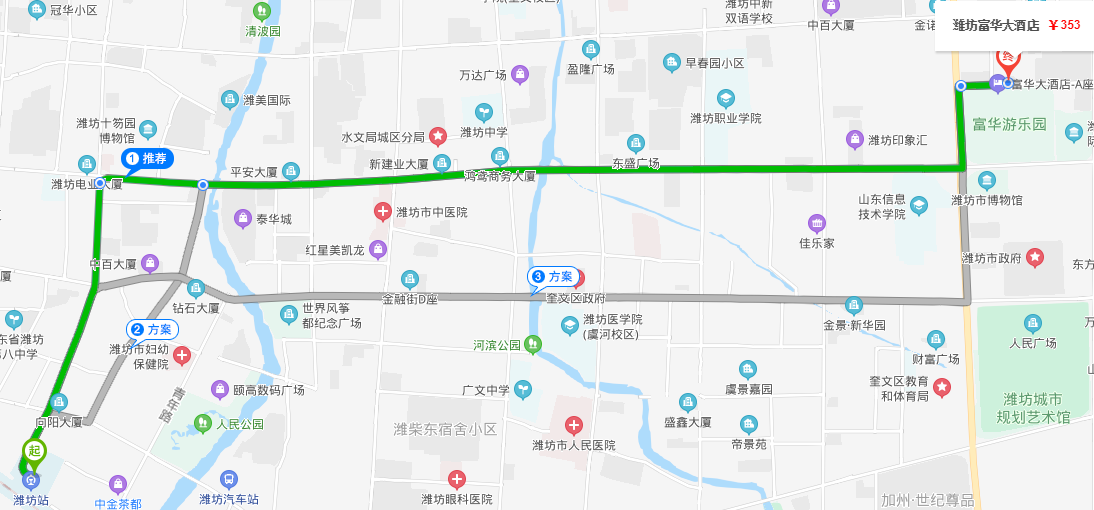 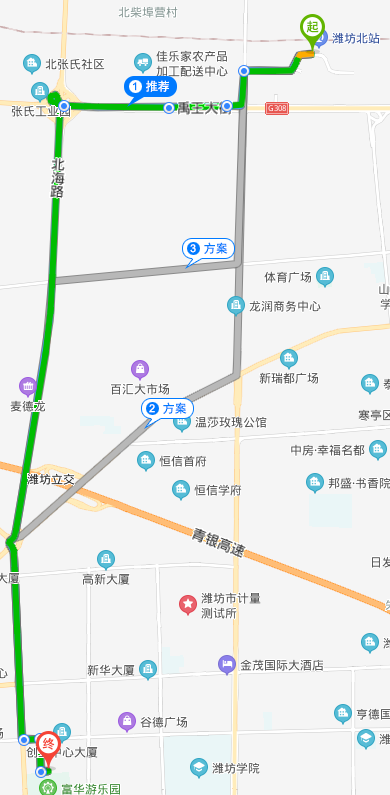 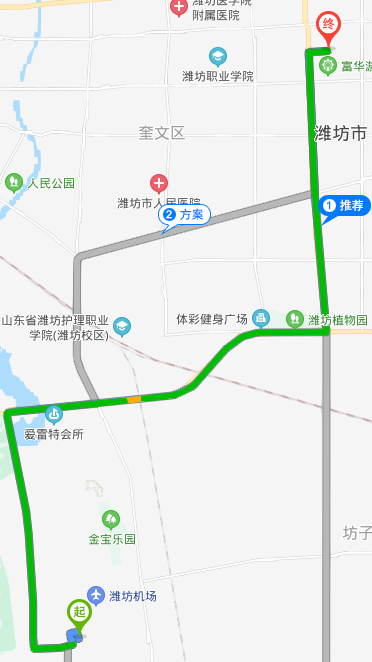 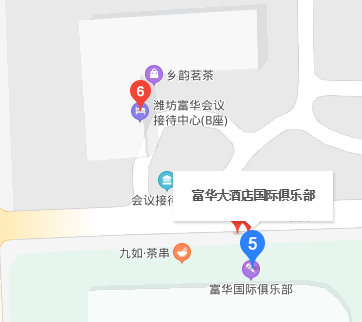 